COOKIEBELEID (EU)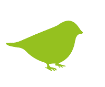 1. Introductie						                                          Op onze site, http://www.jikkehoogveld.nl (hierna: “de site”) wordt gebruikgemaakt van cookies en andere aanverwante technieken. (Hierna geldt dat alle technieken voor het gemak “cookies” worden genoemd). Ook via derden die door ons zijn ingeschakeld, worden cookies geplaatst. In het onderstaande document informeren wij je over het gebruik van cookies op onze site.2. Wat zijn cookies?								              Een cookie is een eenvoudig klein bestandje dat met pagina’s van deze site wordt meegestuurd en door je browser op je harde schrijf van je computer of ander apparaat wordt opgeslagen. De daarin opgeslagen informatie kan bij een volgend bezoek weer naar onze servers of die van de betreffende derde partijen teruggestuurd worden.3. Wat zijn scripts?								             Een script is een stukje programmacode dat wordt gebruikt om onze website goed te laten functioneren en interactief te maken. Deze code wordt uitgevoerd op onze server, of op uw apparatuur.4. Wat is een web beacon?								     Een web beacon (of een pixeltag) is een klein, onzichtbaar stukje tekst of afbeelding op een site dat gebruikt wordt om verkeer op een site in kaart te brengen. Om dit te doen worden er met behulp van web beacons verschillende gegevens van je opgeslagen.5. Cookies											      5.1 Technische of functionele cookies					     Sommige cookies zorgen ervoor dat bepaalde onderdelen van de site goed werken en dat je gebruikersvoorkeuren bekend blijven. Door het plaatsen van functionele cookies zorgen wij ervoor dat je onze site makkelijker kunt bezoeken. Op deze manier hoef je bijvoorbeeld niet steeds opnieuw dezelfde informatie in te voeren bij een bezoek aan onze site en is het onder andere mogelijk dat de artikelen in je winkelmand bewaard blijven tot dat je hebt afgerekend. Deze cookies mogen wij plaatsen zonder dat je hier toestemming voor geeft.            5.2 Analytische cookies							   Analytische cookies gebruiken wij om onze site ervaring te verbeteren. Wij krijgen door middel van analytische cookies inzicht in het gebruik van onze site. Wij vragen je toestemming om analytische cookies te plaatsen.                5.3 Marketing/Tracking cookies						     Marketing-/tracking cookies zijn cookies of enige andere vorm van lokale opslag, die worden gebruikt om gebruikersprofielen te maken om advertenties weer te geven of om de gebruiker op deze site of op verschillende sites te volgen voor vergelijkbare marketingdoeleinden.5.4 Social media knoppenOp onze website zijn buttons opgenomen van Facebook en Instagram om webpagina’s te kunnen promoten (o.a. “liken”, “pinnen”) of delen (o.a. “tweeten”) op sociale netwerken zoals Facebook en Instagram. Deze buttons werken door middel van stukjes code die van Facebook en Instagram zelf afkomstig zijn. Door middel van deze code worden cookies geplaatst. De social media buttons kunnen ook bepaalde gegevens opslaan en verwerken, zodat er aan jou gepersonaliseerde advertenties getoond kunnen worden.Lees de privacyverklaring van deze partijen door (welke regelmatig kunnen wijzigen) om te weten wat zij met je (persoons)gegevens doen die zij via deze cookies verwerken. De informatie die zij verzamelen, wordt zo veel mogelijk geanonimiseerd. Facebook en Instagram zijn gevestigd in de Verenigde Staten.6. Geplaatste cookies							       WooCommerce									           GDPR Cookie Consent								    Automattic										    WordPress										   Roundcube										     Facebook										       Diversen7. Toestemming									      Wanneer je onze website voor het eerst bezoekt, tonen wij een pop-up met uitleg over cookies. Zodra je klikt op ‘Voorkeuren bewaren’, geef je ons toestemming om de categorieën cookies en plug-ins te gebruiken die u heeft geselecteerd in de pop-up en welke zijn omschreven in het Cookiebeleid. Je kunt via je browser het plaatsen van cookies uitschakelen, houd er dan wel rekening mee dat onze website mogelijk niet meer optimaal werkt.7.1 Beheer je cookie toestemmingFunctioneelStatistiekenMarketing8. Je rechten met betrekking tot persoonsgegevens			      Je hebt de volgende rechten met betrekking tot je persoonsgegevens:Je hebt het recht om te weten waarom je persoonsgegevens nodig zijn, wat ermee gebeurt en hoe lang deze worden bewaard.Recht op inzage: je kunt een verzoek indienen om inzage in de gegevens die we van je verwerken.Recht op rectificatie en aanvulling: je hebt het recht om je persoonlijke gegevens aan te vullen, te corrigeren, te verwijderen of te blokkeren wanneer je maar wilt.Als je ons toestemming geeft om je gegevens te verwerken, heb je het recht om die toestemming in te trekken en je persoonlijke gegevens te laten verwijderen.Recht op gegevens portabiliteit: je hebt het recht om al je persoonlijke gegevens op te vragen bij de verwerkingsverantwoordelijke en deze in zijn geheel over te dragen aan een andere verwerkingsverantwoordelijke.Recht op bezwaar: je kunt bezwaar maken tegen de verwerking van je gegevens. Wij komen hieraan tegemoet, tenzij er gegronde redenen voor verwerking zijn.Om deze rechten uit te kunnen oefenen, kun je contact met ons opnemen. Zie hiervoor de contactinformatie onder aan deze Cookieverklaring. Heb je een klacht over hoe we met uw gegevens omgaan, dan horen wij dit graag, maar je hebt ook het recht om een klacht in te dienen bij de toezichthouder (de Autoriteit Persoonsgegevens).9. Cookies in- / uitschakelen en verwijderen			                       Via je internetbrowser kun je cookies automatisch of handmatig verwijderen. Je kunt ook aangeven dat bepaalde cookies niet geplaatst mogen worden. Een andere mogelijkheid is dat je je internetbrowser zodanig instelt dat je een bericht ontvangt als er een cookie wordt geplaatst. Meer informatie over deze mogelijkheden kun je vinden in de instructies van de Help-functie van uw browser.Let op: onze site werkt mogelijk niet optimaal als alle cookies zijn uitgeschakeld. Als je wel de cookies in je browser verwijdert, worden ze na je toestemming opnieuw geplaatst bij een nieuw bezoek aan onze sites.10. Contactinformatie								            Voor vragen en/of opmerkingen met betrekking tot ons Cookiebeleid en deze verklaring kun je contact met ons opnemen via de volgende contactinformatie:										                     Jikke Hoogveld – Wandelcoach 
Provincialeweg West 30b
2851EL Haastrecht
Nederland
Website:http://www.jikkehoogveld.nl			     Email: info@jikkehoogveld.nl
Telefoonnummer: +31614439824Dit Cookiebeleid is gesynchroniseerd met cookiedatabase.org op 17 augustus 2021© Jikke Hoogveld – Wandelcoach 2021